SOZIALDEMOKRATISCHE PARTEI DEUTSCHLANDS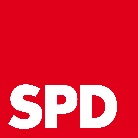 Fraktion Bargteheidestellv. Fraktionsvorsitzender - Gerrit KronenbergSPD-GeschäftsstelleTraberstieg 6, 22941 Bargteheidegek@spd-bargteheide.dewww.spd-bargteheide.deBargteheide, den 21.08.2019Antrag für den Ausschuss für Bildung, Jugend, Sport am 11.09.2019

Bargteheide macht sich fit:Sport im öffentlichen Raum stärken!Sehr geehrter Frau Schäfer,die SPD-Fraktion beantragt für die o.g. Sitzung den nachstehenden Antrag zu behandeln.Der Ausschuss für Bildung, Jugend, Sport möge beschließen:Die Verwaltung wird ersucht, das Angebot von Sportmöglichkeiten im öffentlichen Raum kontinuierlich auszubauen. Hierfür sind in einem ersten Schritt geeignete und über die Stadt Bargteheide verteilte Flächen zu bestimmen, auf denen zusätzliche Fitnessgeräte unter freiem Himmel installiert werden können. Bei künftigen (Über-)Planungen von öffentlichen Parkanlagen sollen Flächen für Trimm-Dich-Pfade, Bewegungs- und Begegnungszonen für alle Altersgruppen gleich mitberücksichtigt werden. Die Standorte sollten so gewählt werden, dass sie für alle Bargteheiderinnen und Bargteheider gut zu erreichen sind (im wohnortnahen Umfeld, in zentralen öffentlichen Parkanlagen und Grünverbindungen, an bestehenden Laufstrecken).Die Verwaltung möge bestehende Sportmöglichkeiten im öffentlichen Raum, insbesondere das Projekt Mehrgenerationenweg, wo es bereits möglich ist an Fitnessgeräten unter freiem Himmel zu trainieren, durch geeignete Beschilderungen besser ausweisen. Die Verwaltung wird zudem gebeten, auf der Internetseite der Stadt besser über diese und andere Sportmöglichkeiten im öffentlichen Raum zu informieren (Erstellung einer interaktiven Karte mit allen Sport-Standorten).Dem zuständigen Ausschuss ist spätestens im ersten Quartal 2020 über den aktuellen Planungs- und Sachstand zu berichten. Dabei ist insbesondere darüber zu berichten, welche staatlichen Förderungsmöglichkeiten seitens der Stadt ausgeschöpft werden können und ob die Stadt Bargteheide Sponsoren für die Erschließung einer weiteren Fläche mit Fitnessgeräten unter freiem Himmel in einer bestehenden öffentlichen Parkanlage finden konnte. Die Verwaltung möge auch darstellen, wie bestehende Konzepte wie „weg vom PC - rein ins Leben“ in eine Gesamtstrategie „Sport in Bargteheide“ für alle Bevölkerungsgruppen integriert werden kann.Begründung:Die Stadt Bargteheide bietet zahlreiche Sport- und Freizeitmöglichkeiten, wie etwa im Sportzentrum, Freibad und Jugendsportpark. Zudem wird die Stadt durch eine beachtliche Vielzahl an Sportvereinen bereichert. Der Lebensalltag der Bürgerinnen und Bürger ist in stetiger Veränderung und dies hat auch Auswirkungen auf das Sportverhalten. Sport und Bewegung im öffentlichen Raum gewinnt zunehmend an Bedeutung. Parkanlagen und städtische Freiflächen werden schon länger nicht mehr nur zum Spaziergehen oder Verweilen genutzt, sondern auch immer mehr zum Sporttreiben. Es gibt insbesondere einen steigenden Bedarf an unkomplizierten und einladenden Sportmöglichkeiten im wohnortnahen Umfeld.Die Stadt Bargteheide verfügt bereits über die Möglichkeit, Fitnessgeräte unter freiem Himmel zu nutzen. Dieses kostenlose Sportangebot sollte sukzessive ausgebaut und bei künftigen (Über-)Planungen von öffentlichen Parkanlagen mitberücksichtigt werden, um allen Menschen verschiedenster Alters- und Leistungsgruppen Möglichkeiten zu bieten, sich an der frischen Luft sportlich zu betätigen. Dabei sollten sich die Standorte über die Stadt Bargteheide verteilen, sich im wohnortnahen Umfeld, in zentralen öffentlichen Parkanlagen und Grünverbindungen sowie an bestehenden Laufstrecken befinden. Städtische Freiräume für Sport, Spiel und Bewegung sind unbedingt bei künftigen Gesamtplanungen zur Stadtentwicklung mit zu berücksichtigen. Der Ausbau von Trainingsmöglichkeiten unter freiem Himmel wird sich positiv auf die Attraktivität Bargteheides als „Sport- und Freizeit-Standort“ auswirken und unterstützt das Gesundheitsbewusstsein in der Bevölkerung. 